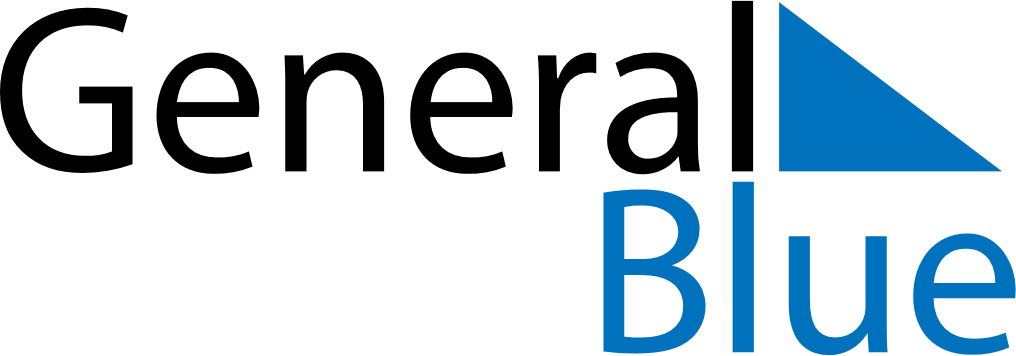 February 2024February 2024February 2024February 2024February 2024February 2024Leknes, Trondelag, NorwayLeknes, Trondelag, NorwayLeknes, Trondelag, NorwayLeknes, Trondelag, NorwayLeknes, Trondelag, NorwayLeknes, Trondelag, NorwaySunday Monday Tuesday Wednesday Thursday Friday Saturday 1 2 3 Sunrise: 9:04 AM Sunset: 3:48 PM Daylight: 6 hours and 44 minutes. Sunrise: 9:01 AM Sunset: 3:52 PM Daylight: 6 hours and 51 minutes. Sunrise: 8:57 AM Sunset: 3:56 PM Daylight: 6 hours and 58 minutes. 4 5 6 7 8 9 10 Sunrise: 8:54 AM Sunset: 3:59 PM Daylight: 7 hours and 5 minutes. Sunrise: 8:51 AM Sunset: 4:03 PM Daylight: 7 hours and 12 minutes. Sunrise: 8:47 AM Sunset: 4:06 PM Daylight: 7 hours and 19 minutes. Sunrise: 8:44 AM Sunset: 4:10 PM Daylight: 7 hours and 25 minutes. Sunrise: 8:40 AM Sunset: 4:13 PM Daylight: 7 hours and 32 minutes. Sunrise: 8:37 AM Sunset: 4:17 PM Daylight: 7 hours and 39 minutes. Sunrise: 8:34 AM Sunset: 4:20 PM Daylight: 7 hours and 46 minutes. 11 12 13 14 15 16 17 Sunrise: 8:30 AM Sunset: 4:24 PM Daylight: 7 hours and 53 minutes. Sunrise: 8:27 AM Sunset: 4:27 PM Daylight: 8 hours and 0 minutes. Sunrise: 8:23 AM Sunset: 4:31 PM Daylight: 8 hours and 7 minutes. Sunrise: 8:20 AM Sunset: 4:34 PM Daylight: 8 hours and 14 minutes. Sunrise: 8:16 AM Sunset: 4:38 PM Daylight: 8 hours and 21 minutes. Sunrise: 8:13 AM Sunset: 4:41 PM Daylight: 8 hours and 28 minutes. Sunrise: 8:09 AM Sunset: 4:44 PM Daylight: 8 hours and 35 minutes. 18 19 20 21 22 23 24 Sunrise: 8:06 AM Sunset: 4:48 PM Daylight: 8 hours and 42 minutes. Sunrise: 8:02 AM Sunset: 4:51 PM Daylight: 8 hours and 49 minutes. Sunrise: 7:58 AM Sunset: 4:55 PM Daylight: 8 hours and 56 minutes. Sunrise: 7:55 AM Sunset: 4:58 PM Daylight: 9 hours and 3 minutes. Sunrise: 7:51 AM Sunset: 5:01 PM Daylight: 9 hours and 9 minutes. Sunrise: 7:48 AM Sunset: 5:05 PM Daylight: 9 hours and 16 minutes. Sunrise: 7:44 AM Sunset: 5:08 PM Daylight: 9 hours and 23 minutes. 25 26 27 28 29 Sunrise: 7:41 AM Sunset: 5:11 PM Daylight: 9 hours and 30 minutes. Sunrise: 7:37 AM Sunset: 5:15 PM Daylight: 9 hours and 37 minutes. Sunrise: 7:33 AM Sunset: 5:18 PM Daylight: 9 hours and 44 minutes. Sunrise: 7:30 AM Sunset: 5:21 PM Daylight: 9 hours and 51 minutes. Sunrise: 7:26 AM Sunset: 5:24 PM Daylight: 9 hours and 58 minutes. 